代县养老服务设施设备改造项目项目名称代县养老服务设施设备改造项目(1)代县老年公寓医养结合配套设施项目(2)代县社会福利服务中心维修改造及设施购置项目(3)代县滨河养老服务中心项目申报单位代县民政局。三、申报单位简况代县民政局是政府主管社会行政事务的职能部门，担负着“上为政府分忧、下为百姓解忧”的重要职责。职责项目其中：社会救助、养老福利、殡葬管理等20余项，全局干部职工共35名。四、项目概况（一）项目内容1、为有效缓解我县养老压力，加快我县养老服务业的发展,根据《忻州市人民政府关于加快发展养老服务业的实施意见》（忻政发〔2014〕19号）文件精神，代县民政局代县养老服务设施设备改造项目主要内容包括，(1)代县老年公寓医养结合配套设施项目，(2)代县社会福利服务中心维修改造及设施购置项目(3)代县滨河养老服务中心项目，需购置医养结合相关设备和配套设施。2、主要建设规模:9500平方米,设计床床位200张，健身设施设备和医养设施设备购置等社会福利服务中心改扩建面积1500平方米，设计床位数39张,维修改造和设施设备购置等；通过购置剩余办公房屋的形式，建立社区养老服务中心。其中拟购置房11套，每套96平米，共计1056平米。（二）项目投资估算（万元）：1014万元。（三）项目配套条件：各项实施条件配套齐全。（四）项目市场预测及效益分析：有效缓解我县养老压力，加快我县养老服务业的发展。依照老年人的特点和需求，提高我县养老服务质量供养水平。项目进展情况政策：符合国家、产业政策；核准（备案）：未申报土地、环保：符合国家土地政策；项目可行性研究报告及项目建议书：正在策划中；项目前期进展情况：正在办理相关手续六、拟引资方式：其它七、招商方向：资金八、申报单位联系方式：申报单位：代县民政局地址：（1）代县新城文渊北路路西、市府北街以北（2）代县东关（3）代县滨河社区服务中心联系人：马庆华手机：15386709090传真：0350-5222650电子信箱：sxdxmzj@163.com老年公寓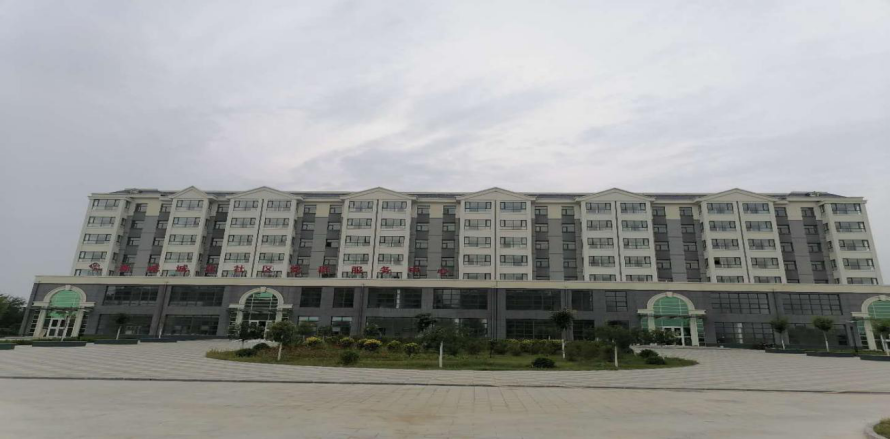 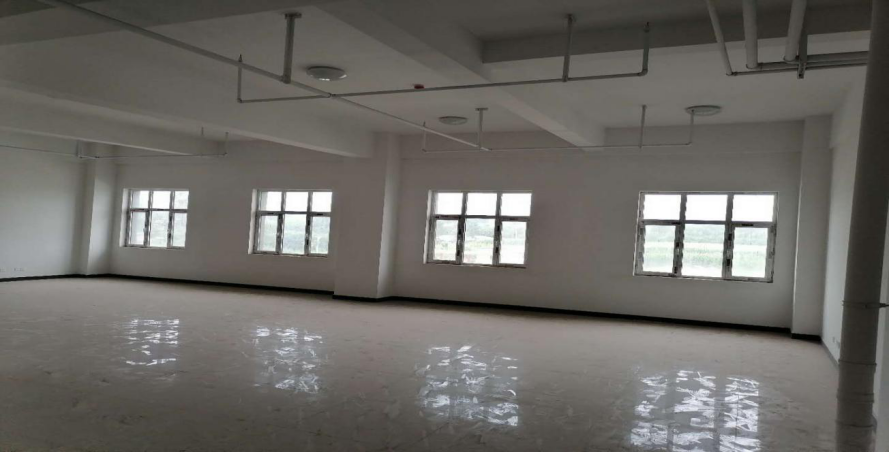 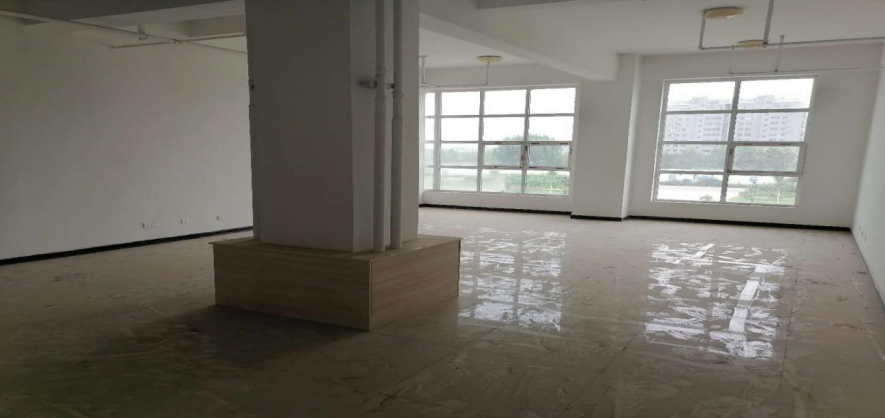 社会福利中心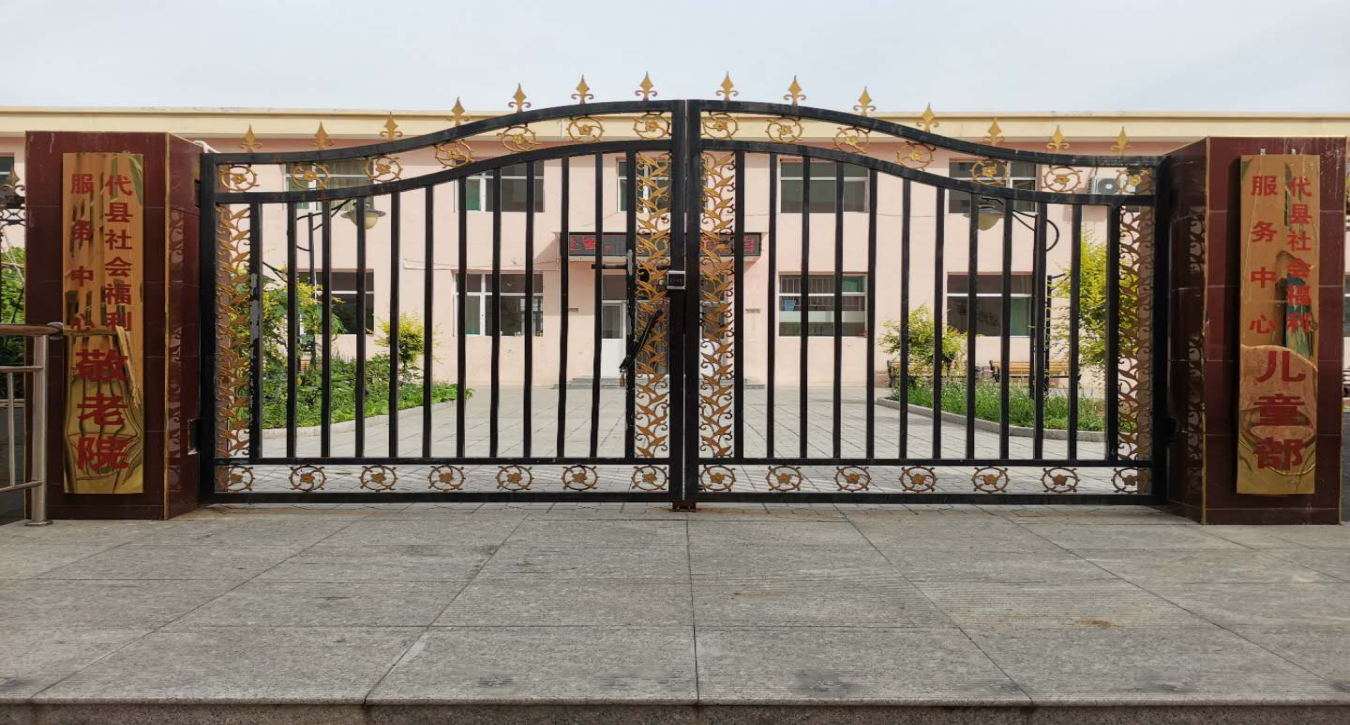 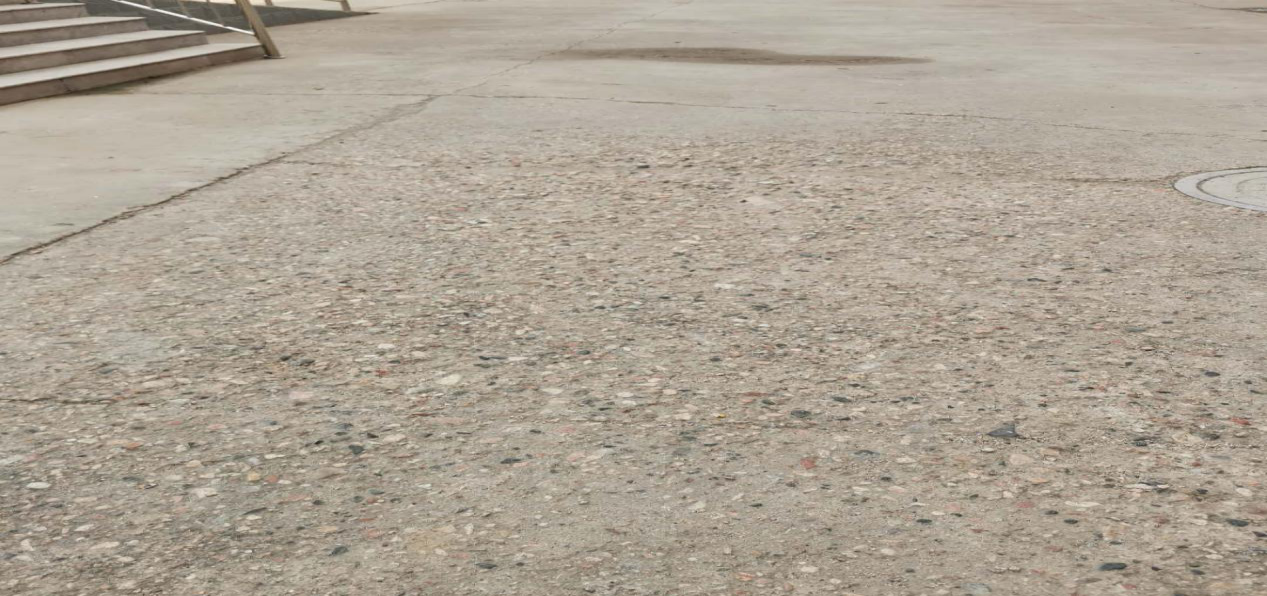 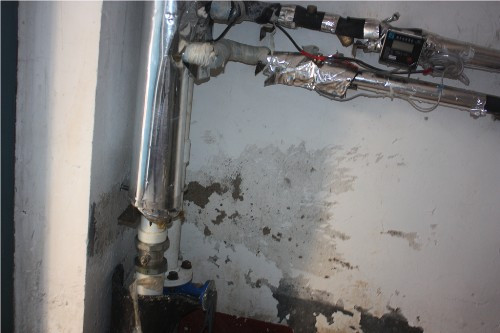 社会养老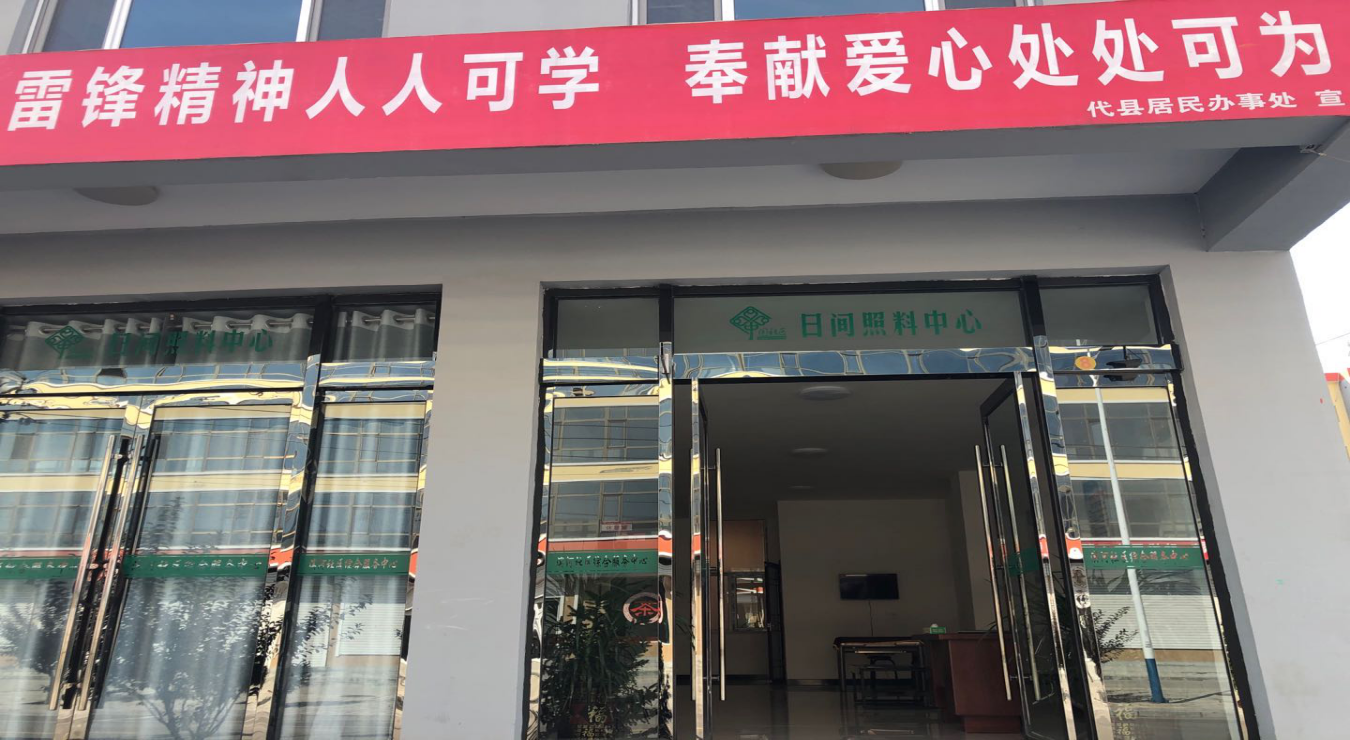 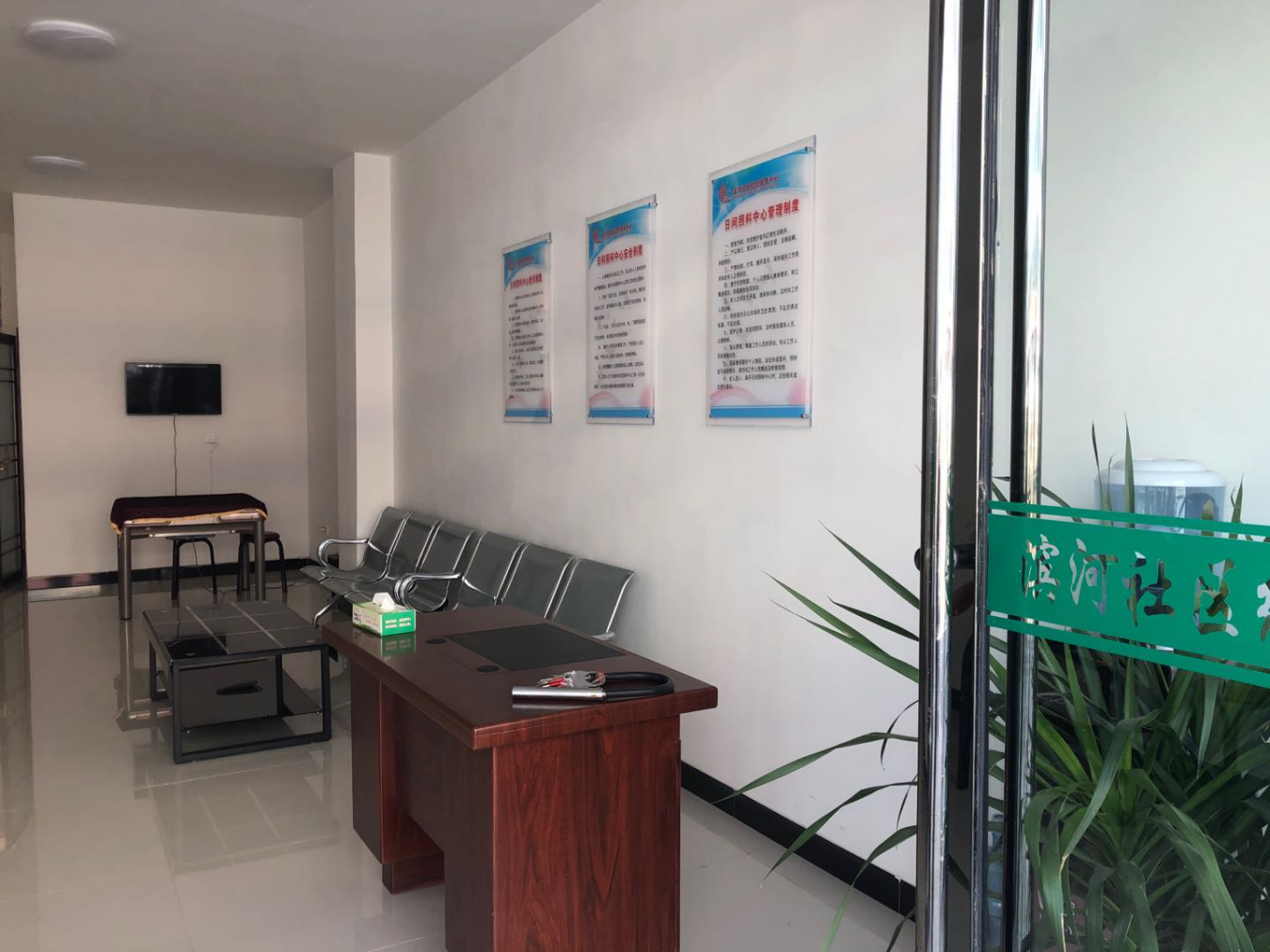 